Formato de plan de trabajo de las listas de candidatos a Consejos
Municipales y Locales de Juventud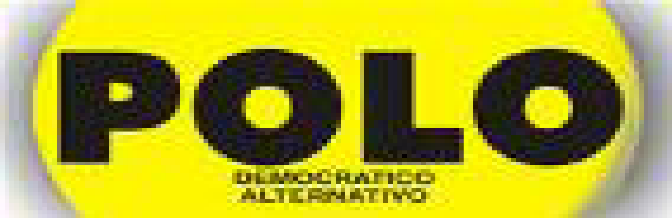 Formato de plan de trabajo de las listas de candidatos a Consejos
Municipales y Locales de JuventudFormato de plan de trabajo de las listas de candidatos a Consejos
Municipales y Locales de Juventud¿Quiénes somos?¿Quiénes somos?¿Quiénes somos?¿Quiénes somos?Describan las características grupales de la lista, como ideales, intereses y expectativasDescriban las características grupales de la lista, como ideales, intereses y expectativasDescriban las características grupales de la lista, como ideales, intereses y expectativasDescriban las características grupales de la lista, como ideales, intereses y expectativasDescriban las características grupales de la lista, como ideales, intereses y expectativasDescriban las características grupales de la lista, como ideales, intereses y expectativasDescriban las características grupales de la lista, como ideales, intereses y expectativasDescriban las características grupales de la lista, como ideales, intereses y expectativasDescriban las características grupales de la lista, como ideales, intereses y expectativasDescriban las características grupales de la lista, como ideales, intereses y expectativasDescriban las características grupales de la lista, como ideales, intereses y expectativasDescriban las características grupales de la lista, como ideales, intereses y expectativasDescriban las características grupales de la lista, como ideales, intereses y expectativasDescriban las características grupales de la lista, como ideales, intereses y expectativas¿Quiénes hacen parte de la lista?¿Quiénes hacen parte de la lista?¿Quiénes hacen parte de la lista?¿Quiénes hacen parte de la lista?Realicen una breve descripción de los perfiles de los candidatos: edad, escolaridad, Aficiones (deporte, arte, etc.), Experiencia en trabajo social, comunitario y/o político, Experiencia ocupacional o laboral (si aplica).Realicen una breve descripción de los perfiles de los candidatos: edad, escolaridad, Aficiones (deporte, arte, etc.), Experiencia en trabajo social, comunitario y/o político, Experiencia ocupacional o laboral (si aplica).Realicen una breve descripción de los perfiles de los candidatos: edad, escolaridad, Aficiones (deporte, arte, etc.), Experiencia en trabajo social, comunitario y/o político, Experiencia ocupacional o laboral (si aplica).Realicen una breve descripción de los perfiles de los candidatos: edad, escolaridad, Aficiones (deporte, arte, etc.), Experiencia en trabajo social, comunitario y/o político, Experiencia ocupacional o laboral (si aplica).Realicen una breve descripción de los perfiles de los candidatos: edad, escolaridad, Aficiones (deporte, arte, etc.), Experiencia en trabajo social, comunitario y/o político, Experiencia ocupacional o laboral (si aplica).Realicen una breve descripción de los perfiles de los candidatos: edad, escolaridad, Aficiones (deporte, arte, etc.), Experiencia en trabajo social, comunitario y/o político, Experiencia ocupacional o laboral (si aplica).¿Cómo estamos?¿Cómo estamos?¿Cómo estamos?¿Cómo estamos?Elaboren un diagnóstico sobre la situación actual de los jóvenes en su municipio o localidad.  Tenga en cuenta estadísticas, cifras y demás análisis para soportar su diagnóstico y el estado actual de las problemáticas que encontraron y quieren trabajar.Elaboren un diagnóstico sobre la situación actual de los jóvenes en su municipio o localidad.  Tenga en cuenta estadísticas, cifras y demás análisis para soportar su diagnóstico y el estado actual de las problemáticas que encontraron y quieren trabajar.Elaboren un diagnóstico sobre la situación actual de los jóvenes en su municipio o localidad.  Tenga en cuenta estadísticas, cifras y demás análisis para soportar su diagnóstico y el estado actual de las problemáticas que encontraron y quieren trabajar.Elaboren un diagnóstico sobre la situación actual de los jóvenes en su municipio o localidad.  Tenga en cuenta estadísticas, cifras y demás análisis para soportar su diagnóstico y el estado actual de las problemáticas que encontraron y quieren trabajar.Elaboren un diagnóstico sobre la situación actual de los jóvenes en su municipio o localidad.  Tenga en cuenta estadísticas, cifras y demás análisis para soportar su diagnóstico y el estado actual de las problemáticas que encontraron y quieren trabajar.Elaboren un diagnóstico sobre la situación actual de los jóvenes en su municipio o localidad.  Tenga en cuenta estadísticas, cifras y demás análisis para soportar su diagnóstico y el estado actual de las problemáticas que encontraron y quieren trabajar.¿Qué buscamos para los jóvenes?¿Qué buscamos para los jóvenes?¿Qué buscamos para los jóvenes?¿Qué buscamos para los jóvenes?Establezcan los objetivos que quieren alcanzar y las acciones planificadas para lograr las.Establezcan los objetivos que quieren alcanzar y las acciones planificadas para lograr las.Establezcan los objetivos que quieren alcanzar y las acciones planificadas para lograr las.Establezcan los objetivos que quieren alcanzar y las acciones planificadas para lograr las.TEMASOBJETIVOSESTRATEGIASACTIVIDADESINSTITUCIONES CORRESPONDIENTES